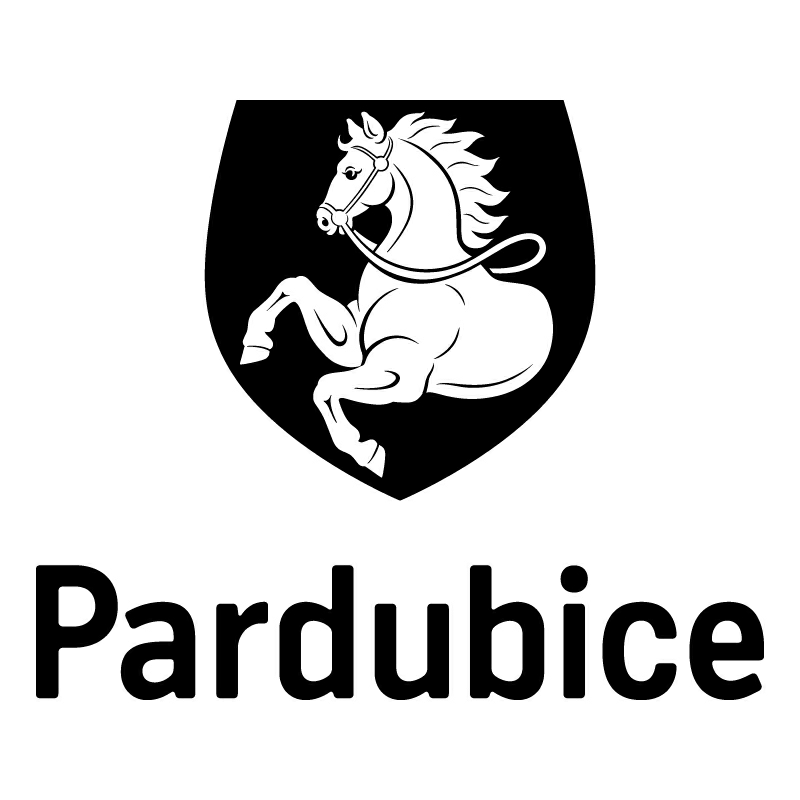 Statutární město PardubiceStatutární město PardubiceStatutární město PardubiceStatutární město PardubiceMagistrát města PardubicMagistrát města PardubicMagistrát města PardubicMagistrát města PardubicObjednatel:Objednatel:Objednatel:Objednatel:Objednatel:Objednatel:Dodavatel:Dodavatel:Statutární město PardubiceStatutární město PardubiceStatutární město PardubiceStatutární město PardubiceStatutární město PardubiceStatutární město Pardubicefronte s. r. o.fronte s. r. o.Magistrát města PardubicMagistrát města PardubicMagistrát města PardubicMagistrát města PardubicMagistrát města PardubicMagistrát města PardubicStudánecká 1120Studánecká 1120Pernštýnské náměstí 1Pernštýnské náměstí 1Pernštýnské náměstí 1Pernštýnské náměstí 1Pernštýnské náměstí 1Pernštýnské náměstí 153003 Pardubice53003 Pardubice53021 Pardubice I53021 Pardubice I53021 Pardubice I53021 Pardubice I53021 Pardubice I53021 Pardubice IIČO: 26012227IČO: 26012227IČO: 00274046IČO: 00274046IČO: 00274046IČO: 00274046IČO: 00274046IČO: 00274046DIČ: CZ26012227DIČ: CZ26012227DIČ: CZ00274046DIČ: CZ00274046DIČ: CZ00274046DIČ: CZ00274046DIČ: CZ00274046DIČ: CZ00274046Číslo účtu: 326 561/0100Číslo účtu: 326 561/0100Číslo účtu: 326 561/0100Číslo účtu: 326 561/0100Číslo účtu: 326 561/0100Číslo účtu: 326 561/0100OBJEDNÁVKA č: OBJ414/00133/20OBJEDNÁVKA č: OBJ414/00133/20OBJEDNÁVKA č: OBJ414/00133/20OBJEDNÁVKA č: OBJ414/00133/20OBJEDNÁVKA č: OBJ414/00133/20OBJEDNÁVKA č: OBJ414/00133/20OBJEDNÁVKA č: OBJ414/00133/20OBJEDNÁVKA č: OBJ414/00133/20Objednáváme u vás:Objednáváme u vás:Objednáváme u vás:Objednáváme u vás:Objednáváme u vás:Objednáváme u vás:Objednáváme u vás:Objednáváme u vás:celoroční objednávka na tisk propagačních materiálů.
V celkové ceně do 200.000,- Kč bez DPH. Prosíme o úhradu na fakturu. Děkujemeceloroční objednávka na tisk propagačních materiálů.
V celkové ceně do 200.000,- Kč bez DPH. Prosíme o úhradu na fakturu. Děkujemeceloroční objednávka na tisk propagačních materiálů.
V celkové ceně do 200.000,- Kč bez DPH. Prosíme o úhradu na fakturu. Děkujemeceloroční objednávka na tisk propagačních materiálů.
V celkové ceně do 200.000,- Kč bez DPH. Prosíme o úhradu na fakturu. Děkujemeceloroční objednávka na tisk propagačních materiálů.
V celkové ceně do 200.000,- Kč bez DPH. Prosíme o úhradu na fakturu. Děkujemeceloroční objednávka na tisk propagačních materiálů.
V celkové ceně do 200.000,- Kč bez DPH. Prosíme o úhradu na fakturu. Děkujemeceloroční objednávka na tisk propagačních materiálů.
V celkové ceně do 200.000,- Kč bez DPH. Prosíme o úhradu na fakturu. Děkujemeceloroční objednávka na tisk propagačních materiálů.
V celkové ceně do 200.000,- Kč bez DPH. Prosíme o úhradu na fakturu. DěkujemeDodání:Dodání:7.-.12./20207.-.12./20207.-.12./20207.-.12./20207.-.12./20207.-.12./2020Poznámka:Poznámka:Odběratel provede úhradu ve splatnosti na bankovní účet dodavatele uvedený na faktuře za předpokladu, že dodavatel nebude ke dni uskutečnění zdanitelného plnění zveřejněný správcem daně jako nespolehlivý plátce. Pokud dodavatel bude zveřejněný správcem daně jako nespolehlivý plátce, odběratel uhradí dodavateli pouze částku bez DPH, a DPH bude uhrazeno místně příslušnému správci daně dodavatele.
Na faktuře uvádějte vždy číslo objednávky. Faktury je možné zasílat i na email faktury@mmp.cz.
Tato objednávka, písemně akceptovaná dodavatelem, je smlouvou.
Smluvní strany se dohodly, že město bezodkladně po uzavření této smlouvy odešle smlouvu k řádnému uveřejnění do registru smluv vedeného Ministerstvem vnitra ČR.
Pro případ, kdy je v uzavřené smlouvě uvedeno rodné číslo, e-mailová adresa, telefonní číslo, číslo účtu fyzické osoby, bydliště/sídlo fyzické osoby, se smluvní strany se dohodly, že smlouva bude uveřejněna bez těchto údajů. Dále se smluvní strany dohodly, že smlouva bude uveřejněna bez podpisů.
Smluvní strany prohlašují, že žádná část smlouvy nenaplňuje znaky obchodního tajemství.
Daňový doklad zasílejte do 10 dnů od data uskutečnění zdanitelného plnění.Schváleno Radou města Pardubic dne 30.6.2020, č. usn. R/3913/2020.Odběratel provede úhradu ve splatnosti na bankovní účet dodavatele uvedený na faktuře za předpokladu, že dodavatel nebude ke dni uskutečnění zdanitelného plnění zveřejněný správcem daně jako nespolehlivý plátce. Pokud dodavatel bude zveřejněný správcem daně jako nespolehlivý plátce, odběratel uhradí dodavateli pouze částku bez DPH, a DPH bude uhrazeno místně příslušnému správci daně dodavatele.
Na faktuře uvádějte vždy číslo objednávky. Faktury je možné zasílat i na email faktury@mmp.cz.
Tato objednávka, písemně akceptovaná dodavatelem, je smlouvou.
Smluvní strany se dohodly, že město bezodkladně po uzavření této smlouvy odešle smlouvu k řádnému uveřejnění do registru smluv vedeného Ministerstvem vnitra ČR.
Pro případ, kdy je v uzavřené smlouvě uvedeno rodné číslo, e-mailová adresa, telefonní číslo, číslo účtu fyzické osoby, bydliště/sídlo fyzické osoby, se smluvní strany se dohodly, že smlouva bude uveřejněna bez těchto údajů. Dále se smluvní strany dohodly, že smlouva bude uveřejněna bez podpisů.
Smluvní strany prohlašují, že žádná část smlouvy nenaplňuje znaky obchodního tajemství.
Daňový doklad zasílejte do 10 dnů od data uskutečnění zdanitelného plnění.Schváleno Radou města Pardubic dne 30.6.2020, č. usn. R/3913/2020.Odběratel provede úhradu ve splatnosti na bankovní účet dodavatele uvedený na faktuře za předpokladu, že dodavatel nebude ke dni uskutečnění zdanitelného plnění zveřejněný správcem daně jako nespolehlivý plátce. Pokud dodavatel bude zveřejněný správcem daně jako nespolehlivý plátce, odběratel uhradí dodavateli pouze částku bez DPH, a DPH bude uhrazeno místně příslušnému správci daně dodavatele.
Na faktuře uvádějte vždy číslo objednávky. Faktury je možné zasílat i na email faktury@mmp.cz.
Tato objednávka, písemně akceptovaná dodavatelem, je smlouvou.
Smluvní strany se dohodly, že město bezodkladně po uzavření této smlouvy odešle smlouvu k řádnému uveřejnění do registru smluv vedeného Ministerstvem vnitra ČR.
Pro případ, kdy je v uzavřené smlouvě uvedeno rodné číslo, e-mailová adresa, telefonní číslo, číslo účtu fyzické osoby, bydliště/sídlo fyzické osoby, se smluvní strany se dohodly, že smlouva bude uveřejněna bez těchto údajů. Dále se smluvní strany dohodly, že smlouva bude uveřejněna bez podpisů.
Smluvní strany prohlašují, že žádná část smlouvy nenaplňuje znaky obchodního tajemství.
Daňový doklad zasílejte do 10 dnů od data uskutečnění zdanitelného plnění.Schváleno Radou města Pardubic dne 30.6.2020, č. usn. R/3913/2020.Odběratel provede úhradu ve splatnosti na bankovní účet dodavatele uvedený na faktuře za předpokladu, že dodavatel nebude ke dni uskutečnění zdanitelného plnění zveřejněný správcem daně jako nespolehlivý plátce. Pokud dodavatel bude zveřejněný správcem daně jako nespolehlivý plátce, odběratel uhradí dodavateli pouze částku bez DPH, a DPH bude uhrazeno místně příslušnému správci daně dodavatele.
Na faktuře uvádějte vždy číslo objednávky. Faktury je možné zasílat i na email faktury@mmp.cz.
Tato objednávka, písemně akceptovaná dodavatelem, je smlouvou.
Smluvní strany se dohodly, že město bezodkladně po uzavření této smlouvy odešle smlouvu k řádnému uveřejnění do registru smluv vedeného Ministerstvem vnitra ČR.
Pro případ, kdy je v uzavřené smlouvě uvedeno rodné číslo, e-mailová adresa, telefonní číslo, číslo účtu fyzické osoby, bydliště/sídlo fyzické osoby, se smluvní strany se dohodly, že smlouva bude uveřejněna bez těchto údajů. Dále se smluvní strany dohodly, že smlouva bude uveřejněna bez podpisů.
Smluvní strany prohlašují, že žádná část smlouvy nenaplňuje znaky obchodního tajemství.
Daňový doklad zasílejte do 10 dnů od data uskutečnění zdanitelného plnění.Schváleno Radou města Pardubic dne 30.6.2020, č. usn. R/3913/2020.Odběratel provede úhradu ve splatnosti na bankovní účet dodavatele uvedený na faktuře za předpokladu, že dodavatel nebude ke dni uskutečnění zdanitelného plnění zveřejněný správcem daně jako nespolehlivý plátce. Pokud dodavatel bude zveřejněný správcem daně jako nespolehlivý plátce, odběratel uhradí dodavateli pouze částku bez DPH, a DPH bude uhrazeno místně příslušnému správci daně dodavatele.
Na faktuře uvádějte vždy číslo objednávky. Faktury je možné zasílat i na email faktury@mmp.cz.
Tato objednávka, písemně akceptovaná dodavatelem, je smlouvou.
Smluvní strany se dohodly, že město bezodkladně po uzavření této smlouvy odešle smlouvu k řádnému uveřejnění do registru smluv vedeného Ministerstvem vnitra ČR.
Pro případ, kdy je v uzavřené smlouvě uvedeno rodné číslo, e-mailová adresa, telefonní číslo, číslo účtu fyzické osoby, bydliště/sídlo fyzické osoby, se smluvní strany se dohodly, že smlouva bude uveřejněna bez těchto údajů. Dále se smluvní strany dohodly, že smlouva bude uveřejněna bez podpisů.
Smluvní strany prohlašují, že žádná část smlouvy nenaplňuje znaky obchodního tajemství.
Daňový doklad zasílejte do 10 dnů od data uskutečnění zdanitelného plnění.Schváleno Radou města Pardubic dne 30.6.2020, č. usn. R/3913/2020.Odběratel provede úhradu ve splatnosti na bankovní účet dodavatele uvedený na faktuře za předpokladu, že dodavatel nebude ke dni uskutečnění zdanitelného plnění zveřejněný správcem daně jako nespolehlivý plátce. Pokud dodavatel bude zveřejněný správcem daně jako nespolehlivý plátce, odběratel uhradí dodavateli pouze částku bez DPH, a DPH bude uhrazeno místně příslušnému správci daně dodavatele.
Na faktuře uvádějte vždy číslo objednávky. Faktury je možné zasílat i na email faktury@mmp.cz.
Tato objednávka, písemně akceptovaná dodavatelem, je smlouvou.
Smluvní strany se dohodly, že město bezodkladně po uzavření této smlouvy odešle smlouvu k řádnému uveřejnění do registru smluv vedeného Ministerstvem vnitra ČR.
Pro případ, kdy je v uzavřené smlouvě uvedeno rodné číslo, e-mailová adresa, telefonní číslo, číslo účtu fyzické osoby, bydliště/sídlo fyzické osoby, se smluvní strany se dohodly, že smlouva bude uveřejněna bez těchto údajů. Dále se smluvní strany dohodly, že smlouva bude uveřejněna bez podpisů.
Smluvní strany prohlašují, že žádná část smlouvy nenaplňuje znaky obchodního tajemství.
Daňový doklad zasílejte do 10 dnů od data uskutečnění zdanitelného plnění.Schváleno Radou města Pardubic dne 30.6.2020, č. usn. R/3913/2020.V Pardubicích dne:V Pardubicích dne:V Pardubicích dne:03.07.202003.07.202003.07.202003.07.202003.07.2020Správce rozpočtuSprávce rozpočtuSprávce rozpočtuSprávce rozpočtuSprávce rozpočtuPříkazce operacePříkazce operacePříkazce operaceVyřizuje:Vyřizuje:Vyřizuje:Vyřizuje:Vyřizuje:Vyřizuje:Vyřizuje:Vyřizuje:Snopková KateřinaSnopková KateřinaSnopková KateřinaSnopková KateřinaSnopková KateřinaSnopková KateřinaSnopková KateřinaSnopková KateřinaTelefon: 466 859 463 | Email: katerina.snopkova@mmp.czTelefon: 466 859 463 | Email: katerina.snopkova@mmp.czTelefon: 466 859 463 | Email: katerina.snopkova@mmp.czTelefon: 466 859 463 | Email: katerina.snopkova@mmp.czTelefon: 466 859 463 | Email: katerina.snopkova@mmp.czTelefon: 466 859 463 | Email: katerina.snopkova@mmp.czTelefon: 466 859 463 | Email: katerina.snopkova@mmp.czTelefon: 466 859 463 | Email: katerina.snopkova@mmp.czDodavatel svým podpisem stvrzuje akceptaci objednávky, včetně výše uvedených podmínek.3.7.2020, Soňa Ročková, fronte s.r.o.Dodavatel svým podpisem stvrzuje akceptaci objednávky, včetně výše uvedených podmínek.3.7.2020, Soňa Ročková, fronte s.r.o.Dodavatel svým podpisem stvrzuje akceptaci objednávky, včetně výše uvedených podmínek.3.7.2020, Soňa Ročková, fronte s.r.o.Dodavatel svým podpisem stvrzuje akceptaci objednávky, včetně výše uvedených podmínek.3.7.2020, Soňa Ročková, fronte s.r.o.Dodavatel svým podpisem stvrzuje akceptaci objednávky, včetně výše uvedených podmínek.3.7.2020, Soňa Ročková, fronte s.r.o.Dodavatel svým podpisem stvrzuje akceptaci objednávky, včetně výše uvedených podmínek.3.7.2020, Soňa Ročková, fronte s.r.o.Dodavatel svým podpisem stvrzuje akceptaci objednávky, včetně výše uvedených podmínek.3.7.2020, Soňa Ročková, fronte s.r.o.Dodavatel svým podpisem stvrzuje akceptaci objednávky, včetně výše uvedených podmínek.3.7.2020, Soňa Ročková, fronte s.r.o.